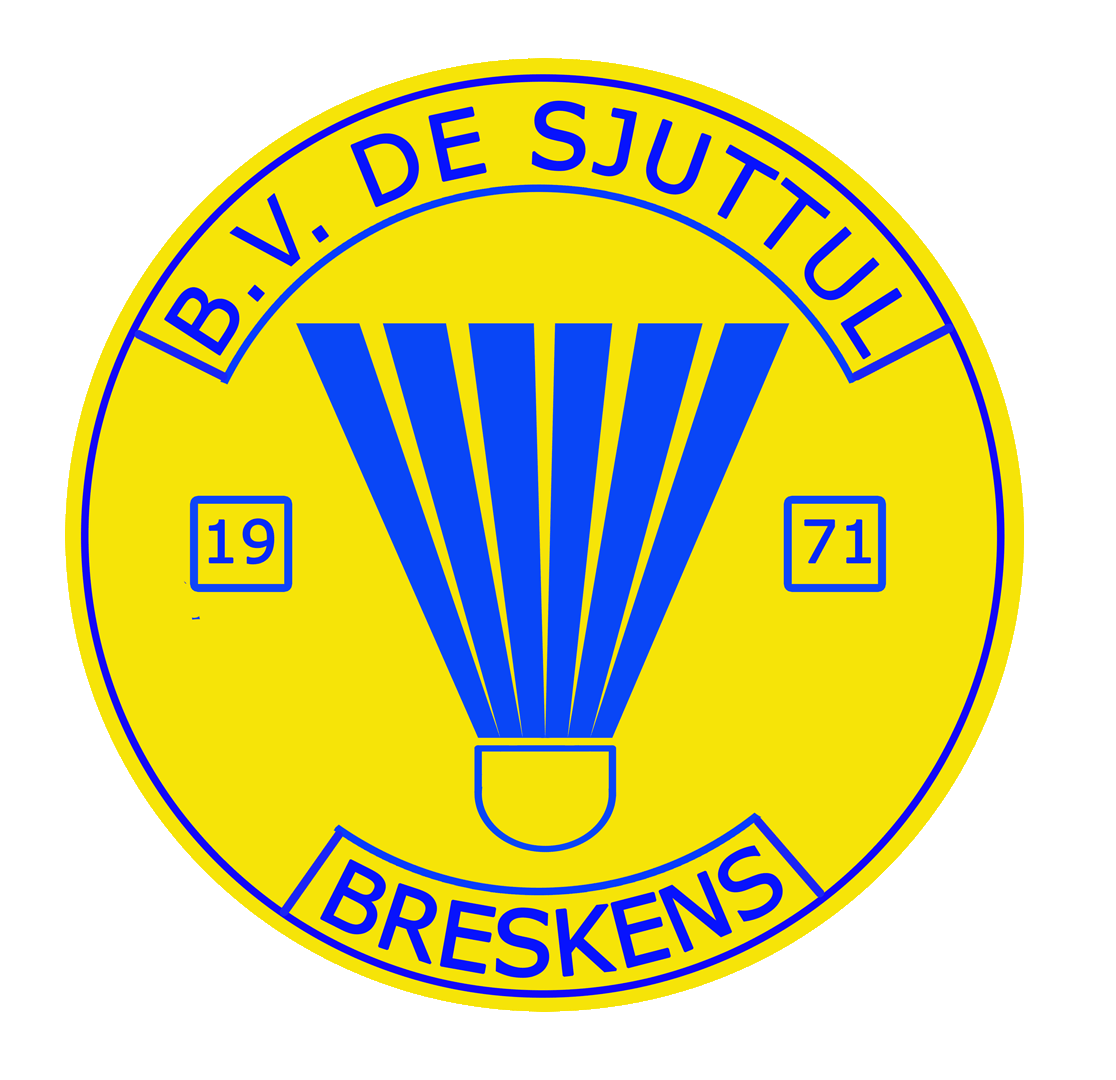                                                                                                                                         INSCHRIJFFORMULIER BV DE SJUTTUL                                                   NAAM… ………………………………………………………..VOORLETTERS… ……………………………………………..ROEPNAAM…… ………………………………………………GEBOORTEDATUM………………………………………..TELEFOONNUMMER…………………………………………E-MAIL ADRES…………………………………………………Uw E-mail zal gebruikt worden voor toezenden van de nieuwsflits etc.Ondergetekende verklaart □  lid te worden van badmintonvereniging de Sjuttul. □  hij/zij tot betaling van het lidmaatschap zolang deze niet schriftelijk is     opgezegd.□  bekend te zijn met de privacy-policy van de vereniging□  De nieuwsflits te willen ontvangen op het door het lid opgegeven Email adres□  Geen bezwaar te hebben dat foto’s of video;s  geplaatst worden op de social     media van de vereniging□  Opzeggen dient te gebeuren bij het secretariaat van de badminton verenigingHet boekjaar van de vereniging loopt van 1 september tot en met 31 augustus.i.v.m. het bovenstaande opzegging gelieve schriftelijk voor 31 augustus indienen.Aldus overeengekomen en ondertekend dd………………………………………..Handtekening………………………………………………………………………(Indien minderjarig, handtekening van ouder/verzorger)Gelieve dit formulier ondertekend afgeven aan een lid van het bestuur of op sturen naar het secretariaat:					Jan Moggré					Landbouwstraat 1 4507AM SchoondijkeJan@moggre.comDe contributie bedraagt; junioren € 84,- en senioren € 120,-Voor competitiespelers wordt € 20,- toeslag gerekend!!!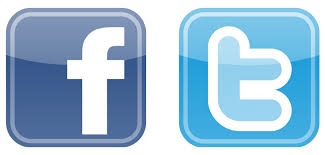 